ČETVRTAK, 21.5.PRIRODA I DRUŠTVO 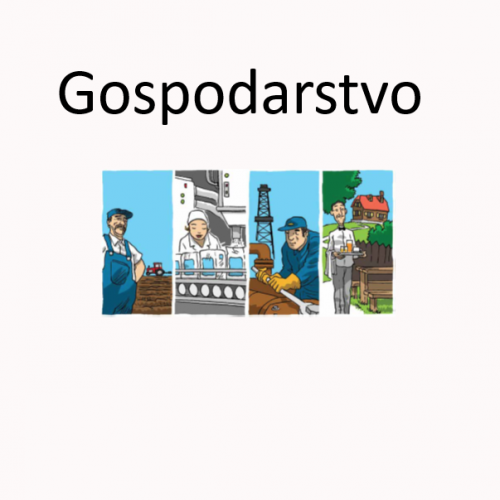 Pogledaj udžbenik na 70. i 71. stranici te imenuj prostore i predmete na ilustracijama. Koliko su ti prikazani predmeti i situacije poznate, koje od njih susrećeš često u svakodnevnome životu, a koje ponekad? Kojima se od prikazanih predmeta koristiš i s kojom namjenom?Što je to gospodarstvo? Kako vaši roditelji zarađuju za život? Gdje i što oni rade? Primjerice, stolar se koristi drvom iz šume za izradu raznih predmeta. Radnik u npr. tvornici odjeće proizvodi odjevne predmete. Prodavači prodaju proizvode različitih gospodarskih djelatnosti. Tako zarađuju i oni i ljudi koji su te proizvode proizveli, a ostali ljudi dobivaju proizvode koji im trebaju. Postoji povezanost prirodnih uvjeta i gospodarstva nekoga kraja. Za uzgoj nekih biljaka potrebno je kvalitetno, plodno tlo. Kad uzgojimo primjerice pšenicu, od nje možemo dobiti brašno u mlinu, a u tvornici proizvesti raznu tjesteninu. Od suncokreta npr. u tvornici možemo proizvoditi ulje. Od brašna, ulja i ostalih proizvoda možemo prizvesti nove proizvode, npr. kolače. U nizinama Hrvatske često se može naći nafta ili plin. Njihovim crpljenjem i preradom možemo proizvesti proizvode koje dalje možemo prodati i tako zarađivati. I turisti mogu biti izvor zarade. Oni putuju, zabavljaju se, no i negdje prenoće, jedu.Povezujemo pašnjake, uzgoj stoke, preradu i proizvode od domaćih životinja te turizam povezan s prostorima na kojima prevladavaju pašnjaci (brežuljci i gore – planinarstvo, biciklizam). Šume povezujemo sa šumarstvom i drvnom industrijom te s planinarenjem i skijanjem kao vrstom turizma povezanom sa šumama i šumovitim gorama. Vode povezujemo s uzgojem i lovom ribe, njezinom preradom, more sa solanama te vodu možemo iskoristiti za stvaranje električne energije. U krajevima uz more često pušu vjetrovi koji se također mogu iskoristiti za stvaranje električne energije. Vodene površine privlače brojne turiste.Gospodarstvo brežuljkastog zavičaja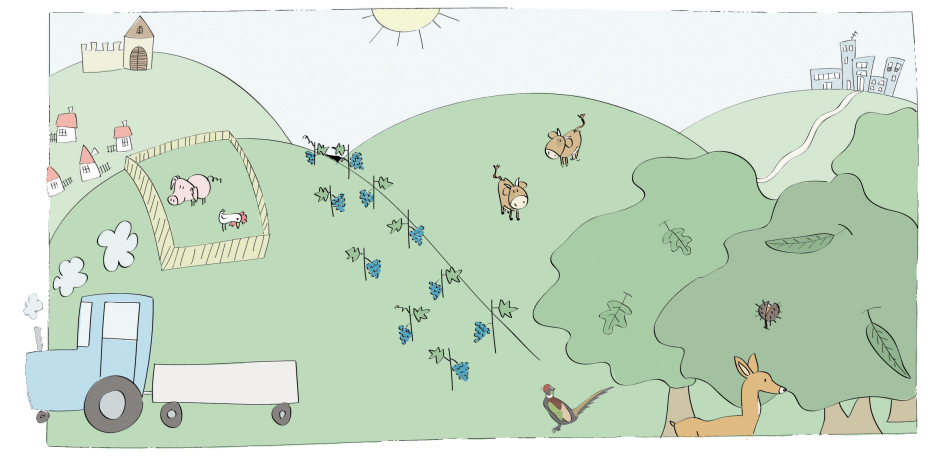 Gospodarske djelatnosti brežuljkastog kraja su: poljoprivreda, šumarstvo, industrija i uslužne djelatnosti.Gospodarstvo gorskog zavičaja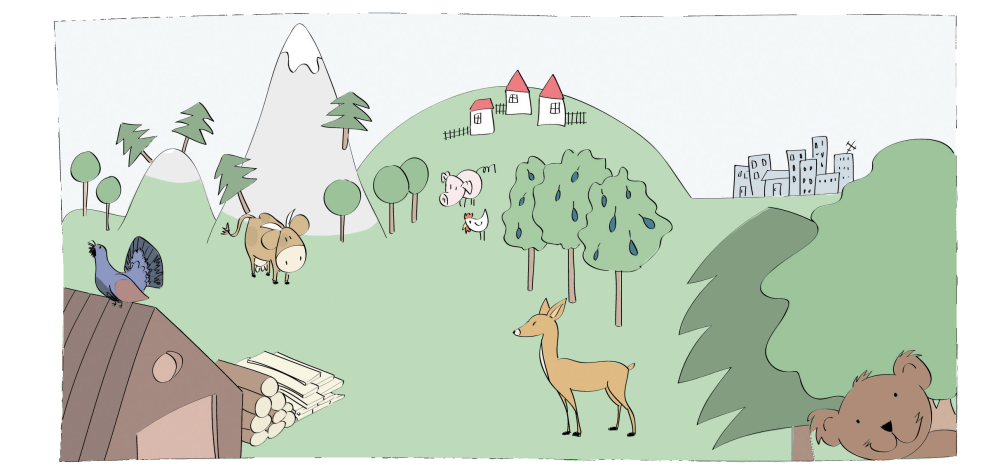 Ljudi se bave uzgojem voća, povrća i ovaca. Mnogi ljudi rade u šumarstvu. Srušena stabla pile se u pilanama.Gospodarstvo nizinskog zavičaja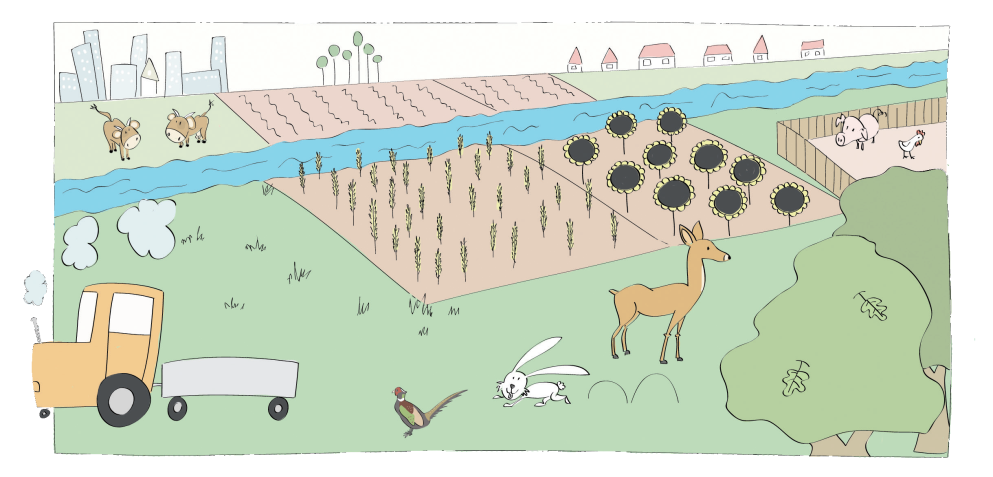 U nizinskom kraju ljudi uzgajaju žitarice, industrijsko bilje, voće, povrće, perad, svinje i goveda. U ribnjacima uzgajaju ribe. Postoje i nalazišta nafte i plina. Na nekim rijekama izgrađene su hidroelektrane.Gospodarstvo primorskog zavičaja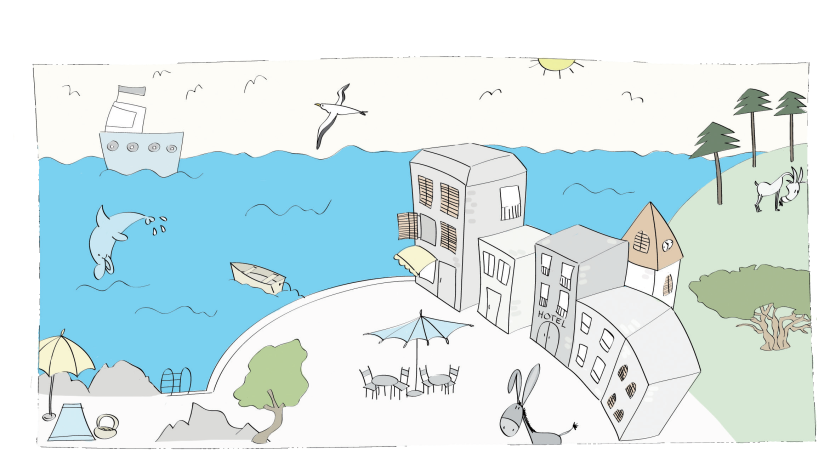 Ljudi uzgajaju voće, povrće, ovce i koze. Bave se ribarstvom i pomorstvom. U solanama iz mora vade sol. Neki ljudi rade u brodogradnji.Zapišimo u bilježnicu:                                            Gospodarstvo GOSPODARSTVO nekog područja čine sve gospodarske djelatnosti kojima se ljudi bave.GOSPODARSKE DJELATNOSTI su sve djelatnosti u kojima ljudi nešto proizvode ili privređuju.Na razvoj gospodarskih djelatnosti utječu: reljef, prirodna bogatstva i vremenska obilježja kraja.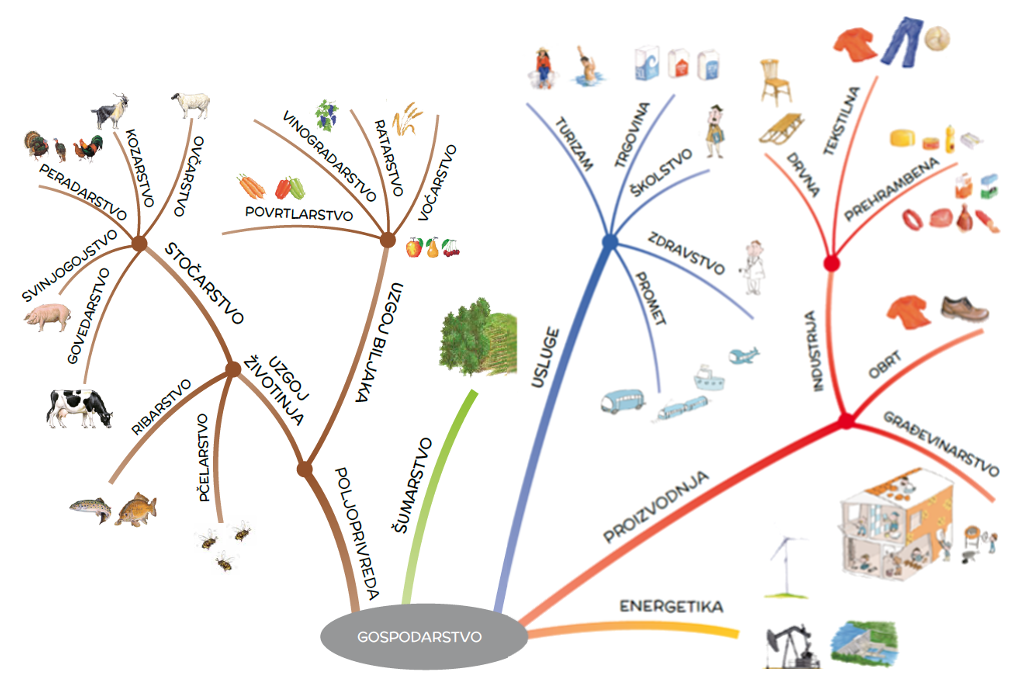 HRVATSKI JEZIKPonavljamo što smo naučili o kraticama.Kratice su skraćene riječi. Nastaju kada umjesto jedne riječi pišemo samo jedno ili nekoliko slova.Obične kratice pišu se s točkom na kraju.Oznake za mjerne i novčane jedinice pišu se bez točke.Radna bilježnica str. 112 i 113.MATEMATIKAUdžbenik, str. 110Napravi zadatak ZNAM i provjeri množenjem.Zatim pročitaj zadatak.Kada je vrijednost desetica djeljenika manja od vrijednosti djelitelja, u količnik trebamo zapusati nula.Nakon čitanja otvori bilježnicu, napiši naslov, zadatak i nacrtaj tablicu mjesnih vrijednosti. Riješit ćemo zadatak u bilježnici.Pisano dijeljenje ( 310 : 3 ): 3 = 103         3 S : 3 = 1 S, 1 S x 3 = 3 S, 3 S – 3 S = 0 S                    1 D : 3 = 0, O D x 3 = 0 D, 1 D – 0 D = 1 D                    10 J : 3 = 3 J, 3 J x 3 = 9 J, 10 J – 9 J = 1 JNa kraći način                                        310 : 3 =  103                             -3  01   -0     10     -9       1Dijeljenje provjeravamo množenjem.                                                                                               103 X 3                                                                                               309                                                                                                  +1                                                                                                310Vrati se u udžbenik i provježbaj zadatke na str. 111SDJ  3- 3   0  1  1- 0   1-  0   0   9   1